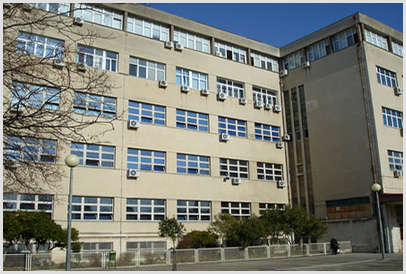 OŠ SPINUT
       PROTOKOL POSTUPANJA U SLUČAJU POTRESA ZA UČENIKEZA VRIJEME NASTAVEUkoliko se dogodi potres za vrijeme trajanja nastave, a nalazite se u učionici, dok traje potres i trešnja, spustite se pod klupu i pokrijte glavu rukama. Odmaknite se od staklenih površina, ili od visokih predmeta, ormara i slično.Ukoliko ste u blagovaonici ili na hodniku stanite uz zid bez prozora i čekajte upute učitelja.Zaštitite glavu jaknom, rukama ili torbom u slučaju urušavanja plafona, da vas padajući dijelovi ne bi ozlijediliNe napuštajte zgradu dok traje potresNakon smirivanja trešnje, učitelji će vas odvesti evakuacijskim putem ubrzanim hodom na zborno mjesto, igralište škole.ZBORNO MJESTONa zbornom mjestu mirno slušajte upute učitelja i ostanite u grupiNemojte koristiti mobilne telefone za kontakte s ostalim članovima obitelji, jer će kontakt uspostaviti učiteljiNe napuštajte zborno mjesto. Učitelji moraju znati gdje se nalazite. Ostanite u grupi poštujući epidemiološke mjere.Ne pokušavajte sami odlaziti svojim kućama, pričekajte upute učitelja o povratku u učionice ili odlazak kućama.Učitelj ostaje s učenicima do dolaska roditelja.Roditelji su dužni doći po djecu na zborno mjesto razreda.Roditelj ne odvodi djecu dok se ne javi dežurnom učitelju.ZA VRIJEME POVRATKA KUĆAMAUčitelji svakog trenutka moraju znati gdje ste. Postupite prema uputama učitelja. Kući možete otići tek kada roditelji dođu po vas ili učitelj kaže da odlazite kućama.Prilikom odlaska prema kući, odmaknite se od rubova kuća da na vas ne bi pali crijepovi ili komadi žbuke. Pazite na automobile ukoliko se krećete po cesti.Pokrijte glavu torbom, debljom odjećom ili rukama da se zaštitite od, mogućih, padajućih predmeta.PROTOKOL POSTUPANJA U SLUČAJU POTRESA ZA UČITELJE-Ukoliko se dogodi potres za vrijeme trajanja nastave i nalazite se u učionici, dok traje potres i trešnja uputite učenike da se  spustite pod klupu, pokriju  glavu rukama i odmaknu od staklenih površina, ili od visokih predmeta, ormara i slično. -Ukoliko ste u blagovaonici ili na hodniku učenike poredajte  uz zid bez prozora recite im da zaštitite glavu jaknom, rukama ili torbom zbog mogućeg urušavanja plafona da ih padajući dijelovi ne bi ozlijedili-Ne napuštajte zgradu dok traje potres. -Nakon smirivanja trešnje, učenike odvesti evakuacijskim putem ubrzanim hodom na zborno mjesto, igralište škole ili dvorište škole.Napomena: podsjetite učenike da sa sobom ponesu lijekove, ukoliko ih koriste.-Provjerite broj učenika prije napuštanja objekta, da se ne bi dogodilo da neki učenik ostane u zgradi. -Prikaz evakuacijskog puta nalazi se na hodnicima.-Na zbornom mjestu mirno upućujte učenike o ponašanju i ostanite u grupi.-Uputite učenike da ne koristite mobilne telefone za kontakte s ostalim članovima obitelji. -Uputite učenike da ne napuštaju zborno mjesto. Cijelo vrijeme morate znati gdje se nalazi učenici s kojima ste napustili učionicu.-Ukoliko je došlo do ozljeđivanja učenika ili učitelja prvo nazovite službu za zaštitu i spašavanje na broj 112, a nakon toga obavijestite ravnateljicu o tome. Opis evakuacijskih puteva nalazi se na sljedećoj stranici.Ukoliko ravnateljica ili stručna suradnica (u smjeni) nisu s vama na zbornom mjestu, nazovite ih na mobitel i predajte izvješće o sigurnom dolasku na zborno mjesto.Ravnateljica ili stručna suradnica objavit će podatke o zbrinutosti i sigurnosti učenika preko mrežne stranice škole. Ravnateljica će kontaktirati razrednike i zamoliti ih da svojim komunikacijama obavijeste roditelje svojih učenika o njihovoj zbrinutosti i sigurnosti. Ravnateljica  će vam javiti kako i kada ćete napustiti zborno mjesto, vraćate li se u učionice ili se organizira povratak učenika kućama. OSTALOUkoliko neki roditelji dođu po svoju djecu, možete ih pustiti, ali o tome morate obavijestiti ravnatelja.Nakon svakog potresa ravnatelju predajte izvješće o sigurnosti i zbrinutosti učenika koji su s vama. ZA VRIJEME NASTAVEUkoliko se dogodi potres za vrijeme trajanja nastave, a nalazite se u učionici, dok traje potres i trešnja, spustite se pod klupu i pokrijte glavu rukama. Odmaknite se od staklenih površina, ili od visokih predmeta, ormara i slično.Ukoliko ste u blagovaonici ili na hodniku stanite uz zid bez prozora i čekajte upute učitelja.Zaštitite glavu jaknom, rukama ili torbom u slučaju urušavanja plafona, da vas padajući dijelovi ne bi ozlijediliNe napuštajte zgradu dok traje potresNakon smirivanja trešnje, učitelji će vas odvesti evakuacijskim putem ubrzanim hodom na zborno mjesto, igralište škole.ZBORNO MJESTONa zbornom mjestu mirno slušajte upute učitelja i ostanite u grupiNemojte koristiti mobilne telefone za kontakte s ostalim članovima obitelji, jer će kontakt uspostaviti učiteljiNe napuštajte zborno mjesto. Učitelji moraju znati gdje se nalazite. Ostanite u grupi poštujući epidemiološke mjere.Ne pokušavajte sami odlaziti svojim kućama, pričekajte upute učitelja o povratku u učionice ili odlazak kućama.Učitelj ostaje s učenicima do dolaska roditelja.Roditelji su dužni doći po djecu na zborno mjesto razreda.Roditelj ne odvodi djecu dok se ne javi dežurnom učitelju.ZA VRIJEME POVRATKA KUĆAMAUčitelji svakog trenutka moraju znati gdje ste. Postupite prema uputama učitelja. Kući možete otići tek kada roditelji dođu po vas ili učitelj kaže da odlazite kućama.Prilikom odlaska prema kući, odmaknite se od rubova kuća da na vas ne bi pali crijepovi ili komadi žbuke. Pazite na automobile ukoliko se krećete po cesti.Pokrijte glavu torbom, debljom odjećom ili rukama da se zaštitite od, mogućih, padajućih predmeta.PROTOKOL POSTUPANJA U SLUČAJU POTRESA ZA UČITELJE-Ukoliko se dogodi potres za vrijeme trajanja nastave i nalazite se u učionici, dok traje potres i trešnja uputite učenike da se  spustite pod klupu, pokriju  glavu rukama i odmaknu od staklenih površina, ili od visokih predmeta, ormara i slično. -Ukoliko ste u blagovaonici ili na hodniku učenike poredajte  uz zid bez prozora recite im da zaštitite glavu jaknom, rukama ili torbom zbog mogućeg urušavanja plafona da ih padajući dijelovi ne bi ozlijedili-Ne napuštajte zgradu dok traje potres. -Nakon smirivanja trešnje, učenike odvesti evakuacijskim putem ubrzanim hodom na zborno mjesto, igralište škole ili dvorište škole.Napomena: podsjetite učenike da sa sobom ponesu lijekove, ukoliko ih koriste.-Provjerite broj učenika prije napuštanja objekta, da se ne bi dogodilo da neki učenik ostane u zgradi. -Prikaz evakuacijskog puta nalazi se na hodnicima.-Na zbornom mjestu mirno upućujte učenike o ponašanju i ostanite u grupi.-Uputite učenike da ne koristite mobilne telefone za kontakte s ostalim članovima obitelji. -Uputite učenike da ne napuštaju zborno mjesto. Cijelo vrijeme morate znati gdje se nalazi učenici s kojima ste napustili učionicu.-Ukoliko je došlo do ozljeđivanja učenika ili učitelja prvo nazovite službu za zaštitu i spašavanje na broj 112, a nakon toga obavijestite ravnateljicu o tome. Opis evakuacijskih puteva nalazi se na sljedećoj stranici.Ukoliko ravnateljica ili stručna suradnica (u smjeni) nisu s vama na zbornom mjestu, nazovite ih na mobitel i predajte izvješće o sigurnom dolasku na zborno mjesto.Ravnateljica ili stručna suradnica objavit će podatke o zbrinutosti i sigurnosti učenika preko mrežne stranice škole. Ravnateljica će kontaktirati razrednike i zamoliti ih da svojim komunikacijama obavijeste roditelje svojih učenika o njihovoj zbrinutosti i sigurnosti. Ravnateljica  će vam javiti kako i kada ćete napustiti zborno mjesto, vraćate li se u učionice ili se organizira povratak učenika kućama. OSTALOUkoliko neki roditelji dođu po svoju djecu, možete ih pustiti, ali o tome morate obavijestiti ravnatelja.Nakon svakog potresa ravnatelju predajte izvješće o sigurnosti i zbrinutosti učenika koji su s vama. OŠ SPINUTTeslina 12, 21000 SplitKlasa:602-01/02-03/104Ur.br:2181-48-01/21ZA VRIJEME NASTAVEUkoliko se dogodi potres za vrijeme trajanja nastave, a nalazite se u učionici, dok traje potres i trešnja, spustite se pod klupu i pokrijte glavu rukama. Odmaknite se od staklenih površina, ili od visokih predmeta, ormara i slično.Ukoliko ste u blagovaonici ili na hodniku stanite uz zid bez prozora i čekajte upute učitelja.Zaštitite glavu jaknom, rukama ili torbom u slučaju urušavanja plafona, da vas padajući dijelovi ne bi ozlijediliNe napuštajte zgradu dok traje potresNakon smirivanja trešnje, učitelji će vas odvesti evakuacijskim putem ubrzanim hodom na zborno mjesto, igralište škole.ZBORNO MJESTONa zbornom mjestu mirno slušajte upute učitelja i ostanite u grupiNemojte koristiti mobilne telefone za kontakte s ostalim članovima obitelji, jer će kontakt uspostaviti učiteljiNe napuštajte zborno mjesto. Učitelji moraju znati gdje se nalazite. Ostanite u grupi poštujući epidemiološke mjere.Ne pokušavajte sami odlaziti svojim kućama, pričekajte upute učitelja o povratku u učionice ili odlazak kućama.Učitelj ostaje s učenicima do dolaska roditelja.Roditelji su dužni doći po djecu na zborno mjesto razreda.Roditelj ne odvodi djecu dok se ne javi dežurnom učitelju.ZA VRIJEME POVRATKA KUĆAMAUčitelji svakog trenutka moraju znati gdje ste. Postupite prema uputama učitelja. Kući možete otići tek kada roditelji dođu po vas ili učitelj kaže da odlazite kućama.Prilikom odlaska prema kući, odmaknite se od rubova kuća da na vas ne bi pali crijepovi ili komadi žbuke. Pazite na automobile ukoliko se krećete po cesti.Pokrijte glavu torbom, debljom odjećom ili rukama da se zaštitite od, mogućih, padajućih predmeta.PROTOKOL POSTUPANJA U SLUČAJU POTRESA ZA UČITELJE-Ukoliko se dogodi potres za vrijeme trajanja nastave i nalazite se u učionici, dok traje potres i trešnja uputite učenike da se  spustite pod klupu, pokriju  glavu rukama i odmaknu od staklenih površina, ili od visokih predmeta, ormara i slično. -Ukoliko ste u blagovaonici ili na hodniku učenike poredajte  uz zid bez prozora recite im da zaštitite glavu jaknom, rukama ili torbom zbog mogućeg urušavanja plafona da ih padajući dijelovi ne bi ozlijedili-Ne napuštajte zgradu dok traje potres. -Nakon smirivanja trešnje, učenike odvesti evakuacijskim putem ubrzanim hodom na zborno mjesto, igralište škole ili dvorište škole.Napomena: podsjetite učenike da sa sobom ponesu lijekove, ukoliko ih koriste.-Provjerite broj učenika prije napuštanja objekta, da se ne bi dogodilo da neki učenik ostane u zgradi. -Prikaz evakuacijskog puta nalazi se na hodnicima.-Na zbornom mjestu mirno upućujte učenike o ponašanju i ostanite u grupi.-Uputite učenike da ne koristite mobilne telefone za kontakte s ostalim članovima obitelji. -Uputite učenike da ne napuštaju zborno mjesto. Cijelo vrijeme morate znati gdje se nalazi učenici s kojima ste napustili učionicu.-Ukoliko je došlo do ozljeđivanja učenika ili učitelja prvo nazovite službu za zaštitu i spašavanje na broj 112, a nakon toga obavijestite ravnateljicu o tome. Opis evakuacijskih puteva nalazi se na sljedećoj stranici.Ukoliko ravnateljica ili stručna suradnica (u smjeni) nisu s vama na zbornom mjestu, nazovite ih na mobitel i predajte izvješće o sigurnom dolasku na zborno mjesto.Ravnateljica ili stručna suradnica objavit će podatke o zbrinutosti i sigurnosti učenika preko mrežne stranice škole. Ravnateljica će kontaktirati razrednike i zamoliti ih da svojim komunikacijama obavijeste roditelje svojih učenika o njihovoj zbrinutosti i sigurnosti. Ravnateljica  će vam javiti kako i kada ćete napustiti zborno mjesto, vraćate li se u učionice ili se organizira povratak učenika kućama. OSTALOUkoliko neki roditelji dođu po svoju djecu, možete ih pustiti, ali o tome morate obavijestiti ravnatelja.Nakon svakog potresa ravnatelju predajte izvješće o sigurnosti i zbrinutosti učenika koji su s vama. ZA VRIJEME NASTAVEUkoliko se dogodi potres za vrijeme trajanja nastave, a nalazite se u učionici, dok traje potres i trešnja, spustite se pod klupu i pokrijte glavu rukama. Odmaknite se od staklenih površina, ili od visokih predmeta, ormara i slično.Ukoliko ste u blagovaonici ili na hodniku stanite uz zid bez prozora i čekajte upute učitelja.Zaštitite glavu jaknom, rukama ili torbom u slučaju urušavanja plafona, da vas padajući dijelovi ne bi ozlijediliNe napuštajte zgradu dok traje potresNakon smirivanja trešnje, učitelji će vas odvesti evakuacijskim putem ubrzanim hodom na zborno mjesto, igralište škole.ZBORNO MJESTONa zbornom mjestu mirno slušajte upute učitelja i ostanite u grupiNemojte koristiti mobilne telefone za kontakte s ostalim članovima obitelji, jer će kontakt uspostaviti učiteljiNe napuštajte zborno mjesto. Učitelji moraju znati gdje se nalazite. Ostanite u grupi poštujući epidemiološke mjere.Ne pokušavajte sami odlaziti svojim kućama, pričekajte upute učitelja o povratku u učionice ili odlazak kućama.Učitelj ostaje s učenicima do dolaska roditelja.Roditelji su dužni doći po djecu na zborno mjesto razreda.Roditelj ne odvodi djecu dok se ne javi dežurnom učitelju.ZA VRIJEME POVRATKA KUĆAMAUčitelji svakog trenutka moraju znati gdje ste. Postupite prema uputama učitelja. Kući možete otići tek kada roditelji dođu po vas ili učitelj kaže da odlazite kućama.Prilikom odlaska prema kući, odmaknite se od rubova kuća da na vas ne bi pali crijepovi ili komadi žbuke. Pazite na automobile ukoliko se krećete po cesti.Pokrijte glavu torbom, debljom odjećom ili rukama da se zaštitite od, mogućih, padajućih predmeta.PROTOKOL POSTUPANJA U SLUČAJU POTRESA ZA UČITELJE-Ukoliko se dogodi potres za vrijeme trajanja nastave i nalazite se u učionici, dok traje potres i trešnja uputite učenike da se  spustite pod klupu, pokriju  glavu rukama i odmaknu od staklenih površina, ili od visokih predmeta, ormara i slično. -Ukoliko ste u blagovaonici ili na hodniku učenike poredajte  uz zid bez prozora recite im da zaštitite glavu jaknom, rukama ili torbom zbog mogućeg urušavanja plafona da ih padajući dijelovi ne bi ozlijedili-Ne napuštajte zgradu dok traje potres. -Nakon smirivanja trešnje, učenike odvesti evakuacijskim putem ubrzanim hodom na zborno mjesto, igralište škole ili dvorište škole.Napomena: podsjetite učenike da sa sobom ponesu lijekove, ukoliko ih koriste.-Provjerite broj učenika prije napuštanja objekta, da se ne bi dogodilo da neki učenik ostane u zgradi. -Prikaz evakuacijskog puta nalazi se na hodnicima.-Na zbornom mjestu mirno upućujte učenike o ponašanju i ostanite u grupi.-Uputite učenike da ne koristite mobilne telefone za kontakte s ostalim članovima obitelji. -Uputite učenike da ne napuštaju zborno mjesto. Cijelo vrijeme morate znati gdje se nalazi učenici s kojima ste napustili učionicu.-Ukoliko je došlo do ozljeđivanja učenika ili učitelja prvo nazovite službu za zaštitu i spašavanje na broj 112, a nakon toga obavijestite ravnateljicu o tome. Opis evakuacijskih puteva nalazi se na sljedećoj stranici.Ukoliko ravnateljica ili stručna suradnica (u smjeni) nisu s vama na zbornom mjestu, nazovite ih na mobitel i predajte izvješće o sigurnom dolasku na zborno mjesto.Ravnateljica ili stručna suradnica objavit će podatke o zbrinutosti i sigurnosti učenika preko mrežne stranice škole. Ravnateljica će kontaktirati razrednike i zamoliti ih da svojim komunikacijama obavijeste roditelje svojih učenika o njihovoj zbrinutosti i sigurnosti. Ravnateljica  će vam javiti kako i kada ćete napustiti zborno mjesto, vraćate li se u učionice ili se organizira povratak učenika kućama. OSTALOUkoliko neki roditelji dođu po svoju djecu, možete ih pustiti, ali o tome morate obavijestiti ravnatelja.Nakon svakog potresa ravnatelju predajte izvješće o sigurnosti i zbrinutosti učenika koji su s vama. ZA VRIJEME NASTAVEUkoliko se dogodi potres za vrijeme trajanja nastave, a nalazite se u učionici, dok traje potres i trešnja, spustite se pod klupu i pokrijte glavu rukama. Odmaknite se od staklenih površina, ili od visokih predmeta, ormara i slično.Ukoliko ste u blagovaonici ili na hodniku stanite uz zid bez prozora i čekajte upute učitelja.Zaštitite glavu jaknom, rukama ili torbom u slučaju urušavanja plafona, da vas padajući dijelovi ne bi ozlijediliNe napuštajte zgradu dok traje potresNakon smirivanja trešnje, učitelji će vas odvesti evakuacijskim putem ubrzanim hodom na zborno mjesto, igralište škole.ZBORNO MJESTONa zbornom mjestu mirno slušajte upute učitelja i ostanite u grupiNemojte koristiti mobilne telefone za kontakte s ostalim članovima obitelji, jer će kontakt uspostaviti učiteljiNe napuštajte zborno mjesto. Učitelji moraju znati gdje se nalazite. Ostanite u grupi poštujući epidemiološke mjere.Ne pokušavajte sami odlaziti svojim kućama, pričekajte upute učitelja o povratku u učionice ili odlazak kućama.Učitelj ostaje s učenicima do dolaska roditelja.Roditelji su dužni doći po djecu na zborno mjesto razreda.Roditelj ne odvodi djecu dok se ne javi dežurnom učitelju.ZA VRIJEME POVRATKA KUĆAMAUčitelji svakog trenutka moraju znati gdje ste. Postupite prema uputama učitelja. Kući možete otići tek kada roditelji dođu po vas ili učitelj kaže da odlazite kućama.Prilikom odlaska prema kući, odmaknite se od rubova kuća da na vas ne bi pali crijepovi ili komadi žbuke. Pazite na automobile ukoliko se krećete po cesti.Pokrijte glavu torbom, debljom odjećom ili rukama da se zaštitite od, mogućih, padajućih predmeta.PROTOKOL POSTUPANJA U SLUČAJU POTRESA ZA UČITELJE-Ukoliko se dogodi potres za vrijeme trajanja nastave i nalazite se u učionici, dok traje potres i trešnja uputite učenike da se  spustite pod klupu, pokriju  glavu rukama i odmaknu od staklenih površina, ili od visokih predmeta, ormara i slično. -Ukoliko ste u blagovaonici ili na hodniku učenike poredajte  uz zid bez prozora recite im da zaštitite glavu jaknom, rukama ili torbom zbog mogućeg urušavanja plafona da ih padajući dijelovi ne bi ozlijedili-Ne napuštajte zgradu dok traje potres. -Nakon smirivanja trešnje, učenike odvesti evakuacijskim putem ubrzanim hodom na zborno mjesto, igralište škole ili dvorište škole.Napomena: podsjetite učenike da sa sobom ponesu lijekove, ukoliko ih koriste.-Provjerite broj učenika prije napuštanja objekta, da se ne bi dogodilo da neki učenik ostane u zgradi. -Prikaz evakuacijskog puta nalazi se na hodnicima.-Na zbornom mjestu mirno upućujte učenike o ponašanju i ostanite u grupi.-Uputite učenike da ne koristite mobilne telefone za kontakte s ostalim članovima obitelji. -Uputite učenike da ne napuštaju zborno mjesto. Cijelo vrijeme morate znati gdje se nalazi učenici s kojima ste napustili učionicu.-Ukoliko je došlo do ozljeđivanja učenika ili učitelja prvo nazovite službu za zaštitu i spašavanje na broj 112, a nakon toga obavijestite ravnateljicu o tome. Opis evakuacijskih puteva nalazi se na sljedećoj stranici.Ukoliko ravnateljica ili stručna suradnica (u smjeni) nisu s vama na zbornom mjestu, nazovite ih na mobitel i predajte izvješće o sigurnom dolasku na zborno mjesto.Ravnateljica ili stručna suradnica objavit će podatke o zbrinutosti i sigurnosti učenika preko mrežne stranice škole. Ravnateljica će kontaktirati razrednike i zamoliti ih da svojim komunikacijama obavijeste roditelje svojih učenika o njihovoj zbrinutosti i sigurnosti. Ravnateljica  će vam javiti kako i kada ćete napustiti zborno mjesto, vraćate li se u učionice ili se organizira povratak učenika kućama. OSTALOUkoliko neki roditelji dođu po svoju djecu, možete ih pustiti, ali o tome morate obavijestiti ravnatelja.Nakon svakog potresa ravnatelju predajte izvješće o sigurnosti i zbrinutosti učenika koji su s vama. ZA VRIJEME NASTAVEUkoliko se dogodi potres za vrijeme trajanja nastave, a nalazite se u učionici, dok traje potres i trešnja, spustite se pod klupu i pokrijte glavu rukama. Odmaknite se od staklenih površina, ili od visokih predmeta, ormara i slično.Ukoliko ste u blagovaonici ili na hodniku stanite uz zid bez prozora i čekajte upute učitelja.Zaštitite glavu jaknom, rukama ili torbom u slučaju urušavanja plafona, da vas padajući dijelovi ne bi ozlijediliNe napuštajte zgradu dok traje potresNakon smirivanja trešnje, učitelji će vas odvesti evakuacijskim putem ubrzanim hodom na zborno mjesto, igralište škole.ZBORNO MJESTONa zbornom mjestu mirno slušajte upute učitelja i ostanite u grupiNemojte koristiti mobilne telefone za kontakte s ostalim članovima obitelji, jer će kontakt uspostaviti učiteljiNe napuštajte zborno mjesto. Učitelji moraju znati gdje se nalazite. Ostanite u grupi poštujući epidemiološke mjere.Ne pokušavajte sami odlaziti svojim kućama, pričekajte upute učitelja o povratku u učionice ili odlazak kućama.Učitelj ostaje s učenicima do dolaska roditelja.Roditelji su dužni doći po djecu na zborno mjesto razreda.Roditelj ne odvodi djecu dok se ne javi dežurnom učitelju.ZA VRIJEME POVRATKA KUĆAMAUčitelji svakog trenutka moraju znati gdje ste. Postupite prema uputama učitelja. Kući možete otići tek kada roditelji dođu po vas ili učitelj kaže da odlazite kućama.Prilikom odlaska prema kući, odmaknite se od rubova kuća da na vas ne bi pali crijepovi ili komadi žbuke. Pazite na automobile ukoliko se krećete po cesti.Pokrijte glavu torbom, debljom odjećom ili rukama da se zaštitite od, mogućih, padajućih predmeta.PROTOKOL POSTUPANJA U SLUČAJU POTRESA ZA UČITELJE-Ukoliko se dogodi potres za vrijeme trajanja nastave i nalazite se u učionici, dok traje potres i trešnja uputite učenike da se  spustite pod klupu, pokriju  glavu rukama i odmaknu od staklenih površina, ili od visokih predmeta, ormara i slično. -Ukoliko ste u blagovaonici ili na hodniku učenike poredajte  uz zid bez prozora recite im da zaštitite glavu jaknom, rukama ili torbom zbog mogućeg urušavanja plafona da ih padajući dijelovi ne bi ozlijedili-Ne napuštajte zgradu dok traje potres. -Nakon smirivanja trešnje, učenike odvesti evakuacijskim putem ubrzanim hodom na zborno mjesto, igralište škole ili dvorište škole.Napomena: podsjetite učenike da sa sobom ponesu lijekove, ukoliko ih koriste.-Provjerite broj učenika prije napuštanja objekta, da se ne bi dogodilo da neki učenik ostane u zgradi. -Prikaz evakuacijskog puta nalazi se na hodnicima.-Na zbornom mjestu mirno upućujte učenike o ponašanju i ostanite u grupi.-Uputite učenike da ne koristite mobilne telefone za kontakte s ostalim članovima obitelji. -Uputite učenike da ne napuštaju zborno mjesto. Cijelo vrijeme morate znati gdje se nalazi učenici s kojima ste napustili učionicu.-Ukoliko je došlo do ozljeđivanja učenika ili učitelja prvo nazovite službu za zaštitu i spašavanje na broj 112, a nakon toga obavijestite ravnateljicu o tome. Opis evakuacijskih puteva nalazi se na sljedećoj stranici.Ukoliko ravnateljica ili stručna suradnica (u smjeni) nisu s vama na zbornom mjestu, nazovite ih na mobitel i predajte izvješće o sigurnom dolasku na zborno mjesto.Ravnateljica ili stručna suradnica objavit će podatke o zbrinutosti i sigurnosti učenika preko mrežne stranice škole. Ravnateljica će kontaktirati razrednike i zamoliti ih da svojim komunikacijama obavijeste roditelje svojih učenika o njihovoj zbrinutosti i sigurnosti. Ravnateljica  će vam javiti kako i kada ćete napustiti zborno mjesto, vraćate li se u učionice ili se organizira povratak učenika kućama. OSTALOUkoliko neki roditelji dođu po svoju djecu, možete ih pustiti, ali o tome morate obavijestiti ravnatelja.Nakon svakog potresa ravnatelju predajte izvješće o sigurnosti i zbrinutosti učenika koji su s vama. ZA VRIJEME NASTAVEUkoliko se dogodi potres za vrijeme trajanja nastave, a nalazite se u učionici, dok traje potres i trešnja, spustite se pod klupu i pokrijte glavu rukama. Odmaknite se od staklenih površina, ili od visokih predmeta, ormara i slično.Ukoliko ste u blagovaonici ili na hodniku stanite uz zid bez prozora i čekajte upute učitelja.Zaštitite glavu jaknom, rukama ili torbom u slučaju urušavanja plafona, da vas padajući dijelovi ne bi ozlijediliNe napuštajte zgradu dok traje potresNakon smirivanja trešnje, učitelji će vas odvesti evakuacijskim putem ubrzanim hodom na zborno mjesto, igralište škole.ZBORNO MJESTONa zbornom mjestu mirno slušajte upute učitelja i ostanite u grupiNemojte koristiti mobilne telefone za kontakte s ostalim članovima obitelji, jer će kontakt uspostaviti učiteljiNe napuštajte zborno mjesto. Učitelji moraju znati gdje se nalazite. Ostanite u grupi poštujući epidemiološke mjere.Ne pokušavajte sami odlaziti svojim kućama, pričekajte upute učitelja o povratku u učionice ili odlazak kućama.Učitelj ostaje s učenicima do dolaska roditelja.Roditelji su dužni doći po djecu na zborno mjesto razreda.Roditelj ne odvodi djecu dok se ne javi dežurnom učitelju.ZA VRIJEME POVRATKA KUĆAMAUčitelji svakog trenutka moraju znati gdje ste. Postupite prema uputama učitelja. Kući možete otići tek kada roditelji dođu po vas ili učitelj kaže da odlazite kućama.Prilikom odlaska prema kući, odmaknite se od rubova kuća da na vas ne bi pali crijepovi ili komadi žbuke. Pazite na automobile ukoliko se krećete po cesti.Pokrijte glavu torbom, debljom odjećom ili rukama da se zaštitite od, mogućih, padajućih predmeta.PROTOKOL POSTUPANJA U SLUČAJU POTRESA ZA UČITELJE-Ukoliko se dogodi potres za vrijeme trajanja nastave i nalazite se u učionici, dok traje potres i trešnja uputite učenike da se  spustite pod klupu, pokriju  glavu rukama i odmaknu od staklenih površina, ili od visokih predmeta, ormara i slično. -Ukoliko ste u blagovaonici ili na hodniku učenike poredajte  uz zid bez prozora recite im da zaštitite glavu jaknom, rukama ili torbom zbog mogućeg urušavanja plafona da ih padajući dijelovi ne bi ozlijedili-Ne napuštajte zgradu dok traje potres. -Nakon smirivanja trešnje, učenike odvesti evakuacijskim putem ubrzanim hodom na zborno mjesto, igralište škole ili dvorište škole.Napomena: podsjetite učenike da sa sobom ponesu lijekove, ukoliko ih koriste.-Provjerite broj učenika prije napuštanja objekta, da se ne bi dogodilo da neki učenik ostane u zgradi. -Prikaz evakuacijskog puta nalazi se na hodnicima.-Na zbornom mjestu mirno upućujte učenike o ponašanju i ostanite u grupi.-Uputite učenike da ne koristite mobilne telefone za kontakte s ostalim članovima obitelji. -Uputite učenike da ne napuštaju zborno mjesto. Cijelo vrijeme morate znati gdje se nalazi učenici s kojima ste napustili učionicu.-Ukoliko je došlo do ozljeđivanja učenika ili učitelja prvo nazovite službu za zaštitu i spašavanje na broj 112, a nakon toga obavijestite ravnateljicu o tome. Opis evakuacijskih puteva nalazi se na sljedećoj stranici.Ukoliko ravnateljica ili stručna suradnica (u smjeni) nisu s vama na zbornom mjestu, nazovite ih na mobitel i predajte izvješće o sigurnom dolasku na zborno mjesto.Ravnateljica ili stručna suradnica objavit će podatke o zbrinutosti i sigurnosti učenika preko mrežne stranice škole. Ravnateljica će kontaktirati razrednike i zamoliti ih da svojim komunikacijama obavijeste roditelje svojih učenika o njihovoj zbrinutosti i sigurnosti. Ravnateljica  će vam javiti kako i kada ćete napustiti zborno mjesto, vraćate li se u učionice ili se organizira povratak učenika kućama. OSTALOUkoliko neki roditelji dođu po svoju djecu, možete ih pustiti, ali o tome morate obavijestiti ravnatelja.Nakon svakog potresa ravnatelju predajte izvješće o sigurnosti i zbrinutosti učenika koji su s vama. ZA VRIJEME NASTAVEUkoliko se dogodi potres za vrijeme trajanja nastave, a nalazite se u učionici, dok traje potres i trešnja, spustite se pod klupu i pokrijte glavu rukama. Odmaknite se od staklenih površina, ili od visokih predmeta, ormara i slično.Ukoliko ste u blagovaonici ili na hodniku stanite uz zid bez prozora i čekajte upute učitelja.Zaštitite glavu jaknom, rukama ili torbom u slučaju urušavanja plafona, da vas padajući dijelovi ne bi ozlijediliNe napuštajte zgradu dok traje potresNakon smirivanja trešnje, učitelji će vas odvesti evakuacijskim putem ubrzanim hodom na zborno mjesto, igralište škole.ZBORNO MJESTONa zbornom mjestu mirno slušajte upute učitelja i ostanite u grupiNemojte koristiti mobilne telefone za kontakte s ostalim članovima obitelji, jer će kontakt uspostaviti učiteljiNe napuštajte zborno mjesto. Učitelji moraju znati gdje se nalazite. Ostanite u grupi poštujući epidemiološke mjere.Ne pokušavajte sami odlaziti svojim kućama, pričekajte upute učitelja o povratku u učionice ili odlazak kućama.Učitelj ostaje s učenicima do dolaska roditelja.Roditelji su dužni doći po djecu na zborno mjesto razreda.Roditelj ne odvodi djecu dok se ne javi dežurnom učitelju.ZA VRIJEME POVRATKA KUĆAMAUčitelji svakog trenutka moraju znati gdje ste. Postupite prema uputama učitelja. Kući možete otići tek kada roditelji dođu po vas ili učitelj kaže da odlazite kućama.Prilikom odlaska prema kući, odmaknite se od rubova kuća da na vas ne bi pali crijepovi ili komadi žbuke. Pazite na automobile ukoliko se krećete po cesti.Pokrijte glavu torbom, debljom odjećom ili rukama da se zaštitite od, mogućih, padajućih predmeta.PROTOKOL POSTUPANJA U SLUČAJU POTRESA ZA UČITELJE-Ukoliko se dogodi potres za vrijeme trajanja nastave i nalazite se u učionici, dok traje potres i trešnja uputite učenike da se  spustite pod klupu, pokriju  glavu rukama i odmaknu od staklenih površina, ili od visokih predmeta, ormara i slično. -Ukoliko ste u blagovaonici ili na hodniku učenike poredajte  uz zid bez prozora recite im da zaštitite glavu jaknom, rukama ili torbom zbog mogućeg urušavanja plafona da ih padajući dijelovi ne bi ozlijedili-Ne napuštajte zgradu dok traje potres. -Nakon smirivanja trešnje, učenike odvesti evakuacijskim putem ubrzanim hodom na zborno mjesto, igralište škole ili dvorište škole.Napomena: podsjetite učenike da sa sobom ponesu lijekove, ukoliko ih koriste.-Provjerite broj učenika prije napuštanja objekta, da se ne bi dogodilo da neki učenik ostane u zgradi. -Prikaz evakuacijskog puta nalazi se na hodnicima.-Na zbornom mjestu mirno upućujte učenike o ponašanju i ostanite u grupi.-Uputite učenike da ne koristite mobilne telefone za kontakte s ostalim članovima obitelji. -Uputite učenike da ne napuštaju zborno mjesto. Cijelo vrijeme morate znati gdje se nalazi učenici s kojima ste napustili učionicu.-Ukoliko je došlo do ozljeđivanja učenika ili učitelja prvo nazovite službu za zaštitu i spašavanje na broj 112, a nakon toga obavijestite ravnateljicu o tome. Opis evakuacijskih puteva nalazi se na sljedećoj stranici.Ukoliko ravnateljica ili stručna suradnica (u smjeni) nisu s vama na zbornom mjestu, nazovite ih na mobitel i predajte izvješće o sigurnom dolasku na zborno mjesto.Ravnateljica ili stručna suradnica objavit će podatke o zbrinutosti i sigurnosti učenika preko mrežne stranice škole. Ravnateljica će kontaktirati razrednike i zamoliti ih da svojim komunikacijama obavijeste roditelje svojih učenika o njihovoj zbrinutosti i sigurnosti. Ravnateljica  će vam javiti kako i kada ćete napustiti zborno mjesto, vraćate li se u učionice ili se organizira povratak učenika kućama. OSTALOUkoliko neki roditelji dođu po svoju djecu, možete ih pustiti, ali o tome morate obavijestiti ravnatelja.Nakon svakog potresa ravnatelju predajte izvješće o sigurnosti i zbrinutosti učenika koji su s vama. ZA VRIJEME NASTAVEUkoliko se dogodi potres za vrijeme trajanja nastave, a nalazite se u učionici, dok traje potres i trešnja, spustite se pod klupu i pokrijte glavu rukama. Odmaknite se od staklenih površina, ili od visokih predmeta, ormara i slično.Ukoliko ste u blagovaonici ili na hodniku stanite uz zid bez prozora i čekajte upute učitelja.Zaštitite glavu jaknom, rukama ili torbom u slučaju urušavanja plafona, da vas padajući dijelovi ne bi ozlijediliNe napuštajte zgradu dok traje potresNakon smirivanja trešnje, učitelji će vas odvesti evakuacijskim putem ubrzanim hodom na zborno mjesto, igralište škole.ZBORNO MJESTONa zbornom mjestu mirno slušajte upute učitelja i ostanite u grupiNemojte koristiti mobilne telefone za kontakte s ostalim članovima obitelji, jer će kontakt uspostaviti učiteljiNe napuštajte zborno mjesto. Učitelji moraju znati gdje se nalazite. Ostanite u grupi poštujući epidemiološke mjere.Ne pokušavajte sami odlaziti svojim kućama, pričekajte upute učitelja o povratku u učionice ili odlazak kućama.Učitelj ostaje s učenicima do dolaska roditelja.Roditelji su dužni doći po djecu na zborno mjesto razreda.Roditelj ne odvodi djecu dok se ne javi dežurnom učitelju.ZA VRIJEME POVRATKA KUĆAMAUčitelji svakog trenutka moraju znati gdje ste. Postupite prema uputama učitelja. Kući možete otići tek kada roditelji dođu po vas ili učitelj kaže da odlazite kućama.Prilikom odlaska prema kući, odmaknite se od rubova kuća da na vas ne bi pali crijepovi ili komadi žbuke. Pazite na automobile ukoliko se krećete po cesti.Pokrijte glavu torbom, debljom odjećom ili rukama da se zaštitite od, mogućih, padajućih predmeta.PROTOKOL POSTUPANJA U SLUČAJU POTRESA ZA UČITELJE-Ukoliko se dogodi potres za vrijeme trajanja nastave i nalazite se u učionici, dok traje potres i trešnja uputite učenike da se  spustite pod klupu, pokriju  glavu rukama i odmaknu od staklenih površina, ili od visokih predmeta, ormara i slično. -Ukoliko ste u blagovaonici ili na hodniku učenike poredajte  uz zid bez prozora recite im da zaštitite glavu jaknom, rukama ili torbom zbog mogućeg urušavanja plafona da ih padajući dijelovi ne bi ozlijedili-Ne napuštajte zgradu dok traje potres. -Nakon smirivanja trešnje, učenike odvesti evakuacijskim putem ubrzanim hodom na zborno mjesto, igralište škole ili dvorište škole.Napomena: podsjetite učenike da sa sobom ponesu lijekove, ukoliko ih koriste.-Provjerite broj učenika prije napuštanja objekta, da se ne bi dogodilo da neki učenik ostane u zgradi. -Prikaz evakuacijskog puta nalazi se na hodnicima.-Na zbornom mjestu mirno upućujte učenike o ponašanju i ostanite u grupi.-Uputite učenike da ne koristite mobilne telefone za kontakte s ostalim članovima obitelji. -Uputite učenike da ne napuštaju zborno mjesto. Cijelo vrijeme morate znati gdje se nalazi učenici s kojima ste napustili učionicu.-Ukoliko je došlo do ozljeđivanja učenika ili učitelja prvo nazovite službu za zaštitu i spašavanje na broj 112, a nakon toga obavijestite ravnateljicu o tome. Opis evakuacijskih puteva nalazi se na sljedećoj stranici.Ukoliko ravnateljica ili stručna suradnica (u smjeni) nisu s vama na zbornom mjestu, nazovite ih na mobitel i predajte izvješće o sigurnom dolasku na zborno mjesto.Ravnateljica ili stručna suradnica objavit će podatke o zbrinutosti i sigurnosti učenika preko mrežne stranice škole. Ravnateljica će kontaktirati razrednike i zamoliti ih da svojim komunikacijama obavijeste roditelje svojih učenika o njihovoj zbrinutosti i sigurnosti. Ravnateljica  će vam javiti kako i kada ćete napustiti zborno mjesto, vraćate li se u učionice ili se organizira povratak učenika kućama. OSTALOUkoliko neki roditelji dođu po svoju djecu, možete ih pustiti, ali o tome morate obavijestiti ravnatelja.Nakon svakog potresa ravnatelju predajte izvješće o sigurnosti i zbrinutosti učenika koji su s vama. Ravnateljica školeSanja Čagalj, prof.Ravnateljica školeSanja Čagalj, prof.Ravnateljica školeSanja Čagalj, prof.ZA VRIJEME NASTAVEUkoliko se dogodi potres za vrijeme trajanja nastave, a nalazite se u učionici, dok traje potres i trešnja, spustite se pod klupu i pokrijte glavu rukama. Odmaknite se od staklenih površina, ili od visokih predmeta, ormara i slično.Ukoliko ste u blagovaonici ili na hodniku stanite uz zid bez prozora i čekajte upute učitelja.Zaštitite glavu jaknom, rukama ili torbom u slučaju urušavanja plafona, da vas padajući dijelovi ne bi ozlijediliNe napuštajte zgradu dok traje potresNakon smirivanja trešnje, učitelji će vas odvesti evakuacijskim putem ubrzanim hodom na zborno mjesto, igralište škole.ZBORNO MJESTONa zbornom mjestu mirno slušajte upute učitelja i ostanite u grupiNemojte koristiti mobilne telefone za kontakte s ostalim članovima obitelji, jer će kontakt uspostaviti učiteljiNe napuštajte zborno mjesto. Učitelji moraju znati gdje se nalazite. Ostanite u grupi poštujući epidemiološke mjere.Ne pokušavajte sami odlaziti svojim kućama, pričekajte upute učitelja o povratku u učionice ili odlazak kućama.Učitelj ostaje s učenicima do dolaska roditelja.Roditelji su dužni doći po djecu na zborno mjesto razreda.Roditelj ne odvodi djecu dok se ne javi dežurnom učitelju.ZA VRIJEME POVRATKA KUĆAMAUčitelji svakog trenutka moraju znati gdje ste. Postupite prema uputama učitelja. Kući možete otići tek kada roditelji dođu po vas ili učitelj kaže da odlazite kućama.Prilikom odlaska prema kući, odmaknite se od rubova kuća da na vas ne bi pali crijepovi ili komadi žbuke. Pazite na automobile ukoliko se krećete po cesti.Pokrijte glavu torbom, debljom odjećom ili rukama da se zaštitite od, mogućih, padajućih predmeta.PROTOKOL POSTUPANJA U SLUČAJU POTRESA ZA UČITELJE-Ukoliko se dogodi potres za vrijeme trajanja nastave i nalazite se u učionici, dok traje potres i trešnja uputite učenike da se  spustite pod klupu, pokriju  glavu rukama i odmaknu od staklenih površina, ili od visokih predmeta, ormara i slično. -Ukoliko ste u blagovaonici ili na hodniku učenike poredajte  uz zid bez prozora recite im da zaštitite glavu jaknom, rukama ili torbom zbog mogućeg urušavanja plafona da ih padajući dijelovi ne bi ozlijedili-Ne napuštajte zgradu dok traje potres. -Nakon smirivanja trešnje, učenike odvesti evakuacijskim putem ubrzanim hodom na zborno mjesto, igralište škole ili dvorište škole.Napomena: podsjetite učenike da sa sobom ponesu lijekove, ukoliko ih koriste.-Provjerite broj učenika prije napuštanja objekta, da se ne bi dogodilo da neki učenik ostane u zgradi. -Prikaz evakuacijskog puta nalazi se na hodnicima.-Na zbornom mjestu mirno upućujte učenike o ponašanju i ostanite u grupi.-Uputite učenike da ne koristite mobilne telefone za kontakte s ostalim članovima obitelji. -Uputite učenike da ne napuštaju zborno mjesto. Cijelo vrijeme morate znati gdje se nalazi učenici s kojima ste napustili učionicu.-Ukoliko je došlo do ozljeđivanja učenika ili učitelja prvo nazovite službu za zaštitu i spašavanje na broj 112, a nakon toga obavijestite ravnateljicu o tome. Opis evakuacijskih puteva nalazi se na sljedećoj stranici.Ukoliko ravnateljica ili stručna suradnica (u smjeni) nisu s vama na zbornom mjestu, nazovite ih na mobitel i predajte izvješće o sigurnom dolasku na zborno mjesto.Ravnateljica ili stručna suradnica objavit će podatke o zbrinutosti i sigurnosti učenika preko mrežne stranice škole. Ravnateljica će kontaktirati razrednike i zamoliti ih da svojim komunikacijama obavijeste roditelje svojih učenika o njihovoj zbrinutosti i sigurnosti. Ravnateljica  će vam javiti kako i kada ćete napustiti zborno mjesto, vraćate li se u učionice ili se organizira povratak učenika kućama. OSTALOUkoliko neki roditelji dođu po svoju djecu, možete ih pustiti, ali o tome morate obavijestiti ravnatelja.Nakon svakog potresa ravnatelju predajte izvješće o sigurnosti i zbrinutosti učenika koji su s vama. EVAKUACIJSKI PUTEVI OŠ SPINUT112 služba za zaštitu i spašavanjeEVAKUACIJSKI PUTEVI OŠ SPINUT112 služba za zaštitu i spašavanjeEVAKUACIJSKI PUTEVI OŠ SPINUT112 služba za zaštitu i spašavanje